                                Изменение рельефа  Земли  во времени      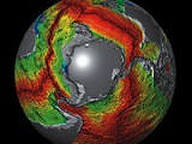 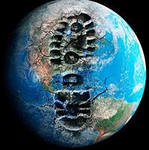 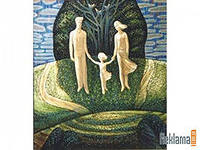 ВНУТРЕННИЕ ( эндогенные) процессы, происходящие  в земных недрах под воздействием внутренних глубинных сил.ВНЕШНИЕ (экзогенные) процессы, происходящие в верхних  частях земной  коры и на её поверхности  под  воздействием  внешних сил природы.	1)	ДВИЖЕНИЕ  ЛИТОСФЕРНЫХ  ПЛИТ     2)                            ТИПЫ ГОР ПО ПРОИСХОЖДЕНИЮ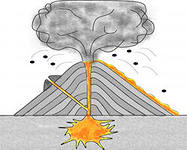 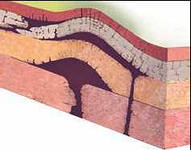 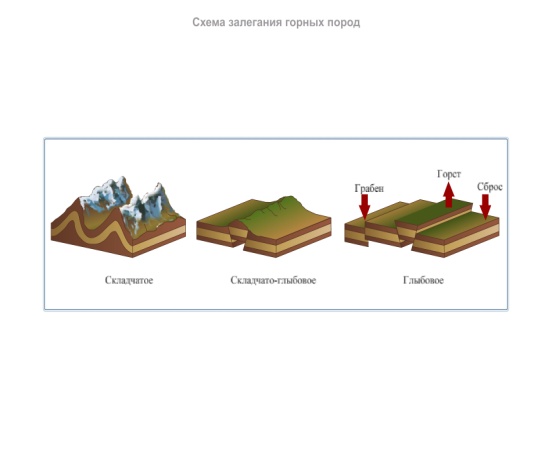 1)   ВЫВЕТРИВАНИЕ - процесс разрушения  и преобразованиягорных пород§ 20, стр. 62, «Геофокус».2)                         Действие СИЛЫ ТЯЖЕСТИ§ 20, стр. 62-63, рис. 4.27., 4.28., 4.29, 4.30.3)                      Деятельность  ТЕКУЧИХ ВОД               на равнинах                             в горах § 20, стр. 63, « Геофокус", рис. 4.31., 4.32.4)               Деятельность  ВЕТРА (эоловые формы рельефа)§ 20, стр. 64, рис. 4.34, 4.35.5)   КАРСТ -  явление, связанное с … __________________________________________________________                                              формы рельефа§ 20, стр. 64, рис. 4.33.Антропогенный рельеф  -  рельеф созданный__________________________________ .	Формы рельефа1)   ВЫВЕТРИВАНИЕ - процесс разрушения  и преобразованиягорных пород§ 20, стр. 62, «Геофокус».2)                         Действие СИЛЫ ТЯЖЕСТИ§ 20, стр. 62-63, рис. 4.27., 4.28., 4.29, 4.30.3)                      Деятельность  ТЕКУЧИХ ВОД               на равнинах                             в горах § 20, стр. 63, « Геофокус", рис. 4.31., 4.32.4)               Деятельность  ВЕТРА (эоловые формы рельефа)§ 20, стр. 64, рис. 4.34, 4.35.5)   КАРСТ -  явление, связанное с … __________________________________________________________                                              формы рельефа§ 20, стр. 64, рис. 4.33.